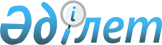 О внесении дополнения в постановление Правительства Республики Казахстан от 15 мая 1996 г. N 604
					
			Утративший силу
			
			
		
					Постановление Правительства Республики Казахстан от 22 апреля 1997 г. N 604.  (Утратило силу - постановлением Правительства РК от 24 декабря 2001 г. N 1685 (вступает в силу с 1 января 2002 г.) ~P011685 )

      Правительство Республики Казахстан постановляет: 

      Внести в постановление Правительства Республики Казахстан от 15 мая 1996 г. N 604 P960604_ "Об утверждении Перечня видов доходов, включаемых в совокупный доход члена семьи при оказании социальной помощи нуждающимся семьям" (САПП Республики Казахстан, 1996 г., N 21, ст. 185) следующее дополнение: 

      дополнить подпунктом 8 следующего содержания: 

      "8) доходы от личного подсобного хозяйства (в том числе домашнего скота, приусадебного участка, огорода, дачного участка)". 

 

     Премьер-Министр  Республики Казахстан
					© 2012. РГП на ПХВ «Институт законодательства и правовой информации Республики Казахстан» Министерства юстиции Республики Казахстан
				